Prot. n. __________  / f.p.					      	      		 Salemi, ____/02 /2019								Al Sig. _________________________________								Genitore dell’alunno ______________________							 	Classe _____ Sez. ______ dell’Istituto _____________________________OGGETTO: Scrutinio I° Quadrimestre  A. S. 2018/2019.  - Comunicazioni insufficienze.Si comunica che vostro/a figlio/a, nello scrutinio del I° quadrimestre, ha riportato insufficienze nelle seguenti discipline:        DISCIPLINA	               VOTO		Conoscenze e competenze da recuperare		        Scritto / Orale/praticoPer ulteriori chiarimenti sull’andamento didattico di vostro/a figlio/a, la S. V. è invitata a contattare gli insegnanti delle rispettive discipline. Si comunica che Vs. figlio/a fino alla data del 31/01/2019 ha effettuato n. ore di assenza dalle lezioni __________  su un monte ore complessivo di __________ .Il Coordinatore di Classe_____________________________      --------------------------------------------------------------------------------------------------------------------------------------------------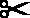 Il/La  sottoscritto/a genitore dell’alunno/a ______________________________________________ frequentante  _______   Sez. _______ dell’Istituto ___________________________________ dichiara di aver preso visione della insufficienze del I° Quadrimestre. A.S. 2018/19.Data   __________________		          		        Firma per ricevuta _____________________     /     / /     / /     / /     / /     / /     / /     / /     / /     / /     /